山东省城市服务技师学院消防指示牌采购项目询价公告（二次）一、 采购内容山东省城市服务技师学院消防指示牌采购项目，相关技术要求详见附件。二、投标人资格1. 在中国境内依法注册，具有独立承担民事责任能力的法人、其他组织或者自然人；2.无不良信用信息记录（提供承诺或信用报告）；3.本项目不接受联合体投标。三、报价要求1. 即日起至2022年12月01日16时00分，每日上午8:00-11:30，下午2:30-4:00到山东省城市服务技师学院后勤处（山东省烟台市高新区海天路1001号）提交报价文件（因疫情防控等原因，请提交报价前提前联系采购人，获得提交报价文件的最新方式）。联系人和联系电话：丛老师，18863891490；2246687。2. 报价人须提供包含以下内容的加盖单位公章的报价资料一份：工商营业执照副本复印件、法定代表人身份证复印件、报价单、服务承诺（包括优惠条件承诺）、联系人及联系方式、投标人资格要求等。上述资料装订成册，自行密封并在封面加盖单位公章，否则视为无效投标。所交资料因存档需要，采购人不予返还。3. 报价为完成清单范围内全部内容的总价，包括材料费、运输费、人工费、利润、税金等所有费用，且综合考虑市场、政策等因素引起的原材料价格上涨等不确定风险。四、其他要求1.采购人不组织统一考察现场，无论供应商对现场考察与否，都将被视为熟悉该项目的一切情况，并承担一切与报价有关的风险、责任和义务。2. 采购人未设置最低限价，但投标人报价不得明显低于其他通过符合性审查投标人的报价，也不允许低于成本价报价。否则，采购人将认为其报价有可能影响产品质量、服务质量或不能诚信履约。投标人现场不能对其低报价做出合理解释的，采购人可根据《政府采购货物和服务招标投标管理办法》（财政部87号令）等法律法规认定为无效报价。3.中标人因自身原因放弃中标人资格，将不允许再次参与该项目，一年内不允许参与采购人其他项目。4.报价资料应符合完全响应山东省城市服务技师学院消防指示牌采购项目技术要求，技术要求见附件。5.报价人应提供消防指示牌样品（密封），样品验收合格后方可进入询价程序。（上次报名供应商已提供样品的无需再提供样品）五、控制价及付款方式本项目总控制价为人民币20000元。本项目质保金为成交总价的3%，质保期1年，从安装完毕并验收合格之日起算。本项目以学院认可的付款方式付款。六、截止报价时间，报价人不足3家或在评审过程中实质性响应询价文件要求的报价人不足3家，采购人可改为竞争性谈判采购。七、报价人提交报价资料视为同意该询价公告条款，采购人享有对该条款的解释权。附件：1、报价单2、技术要求山东省城市服务技师学院                        2022年11月28日附件1：报价单报价单山东省城市服务技师学院：我单位在山东省城市服务技师学院消防指示牌采购项目中的报价为人民币__________________，大写________________________。联系人：联系电话：                 报价单位（章）：                            2022年   月  日附件2：技术参数一、数量：124个二、位置：诚悦楼、图信楼、鸿达楼、博雅楼、男生公寓各楼层指定位置。三、参数：5mm亚克力uv北喷工艺；四角钻孔/贴墙镜子钉安装；尺寸为400*600mm。四、工期：自接到采购人通知之日起7日历天内供货安装验收完毕。五、质保期：自验收合格之日起1年。六、样式(仅供参考)：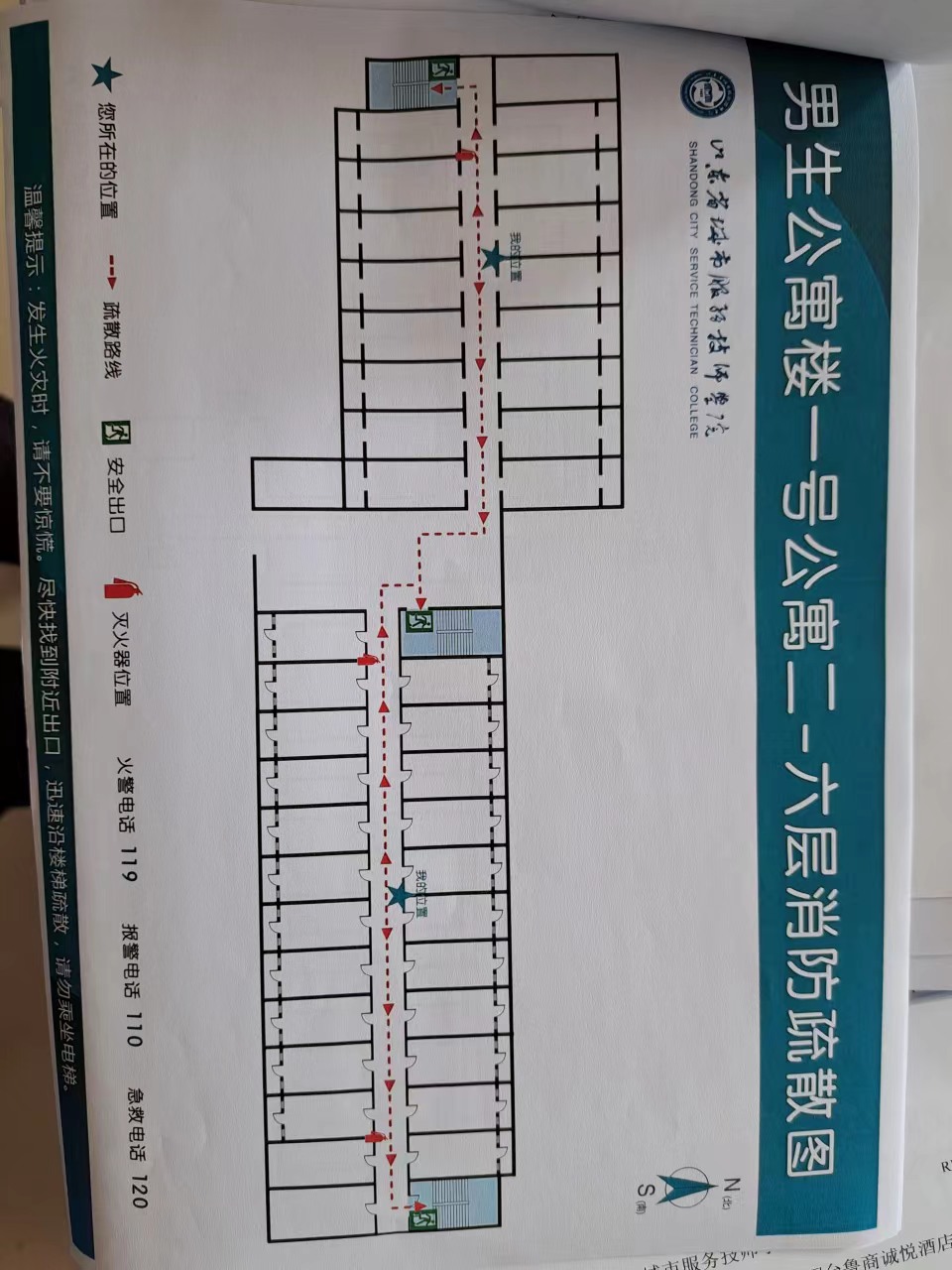 